დანართი №2სსიპ – სამოქალაქო ავიაციის სააგენტოს დირექტორის 2023 წლის 13 მარტის ბრძანება №46 - ვებგვერდი, 14.03.2023წ.განმცხადებლის სახელი, გვარი / applicants name, surname:   თარიღი / Date:                                                                               ___________________________________     საავიაციო ტექნიკის ტექნიკური მომსახურების საწარმოს სერტიფიკატის გაცემის განაცხადიApplication for issue of AMO Certificate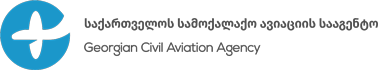 0114, თბილისი, I ხეივნის ქუჩის დასაწყისი, საქართველო(+995 32) 2 94 80 10 (შიდა ნომერი110)air@gcaa.geBeginning of I Kheivani Street0114, Tbilisi, Georgia ,Tel/Fax: +995322948010 ext:110E-mail: air@gcaa.ge1.განაცხადის სახე/ Type of applicationგანაცხადის სახე/ Type of application სერტიფიკატის გაცემა/Initial issue; სერტიფიკატის/დანართის  შეცვლა/ Changes;  დუბლიკატის გაცემა/ Issue of Duplicate; უცხო სერტიფიკატის აღიარება/Validation of Foreign Certificate. სერტიფიკატის გაცემა/Initial issue; სერტიფიკატის/დანართის  შეცვლა/ Changes;  დუბლიკატის გაცემა/ Issue of Duplicate; უცხო სერტიფიკატის აღიარება/Validation of Foreign Certificate. სერტიფიკატის გაცემა/Initial issue; სერტიფიკატის/დანართის  შეცვლა/ Changes;  დუბლიკატის გაცემა/ Issue of Duplicate; უცხო სერტიფიკატის აღიარება/Validation of Foreign Certificate.2. საწარმოს დასახელება/ Registered Name of the Organization2. საწარმოს დასახელება/ Registered Name of the Organization2. საწარმოს დასახელება/ Registered Name of the Organization3. საიდენტიფიკაციო კოდი/Identification Code3. საიდენტიფიკაციო კოდი/Identification Code3. საიდენტიფიკაციო კოდი/Identification Code4. საწარმოს იურიდიული მისამართი/organizations legal Address4. საწარმოს იურიდიული მისამართი/organizations legal Address4. საწარმოს იურიდიული მისამართი/organizations legal Address5. . სერტიფიკატის/certificate № (ცვლილების, დუბლიკატის გაცემის ან უცხო სერტიფიკატის აღიარების  შემთხვევაში/ only for Changes or duplicate or validation of foreign Certificate)5. . სერტიფიკატის/certificate № (ცვლილების, დუბლიკატის გაცემის ან უცხო სერტიფიკატის აღიარების  შემთხვევაში/ only for Changes or duplicate or validation of foreign Certificate)5. . სერტიფიკატის/certificate № (ცვლილების, დუბლიკატის გაცემის ან უცხო სერტიფიკატის აღიარების  შემთხვევაში/ only for Changes or duplicate or validation of foreign Certificate)6. ძირითადი საწარმოო ბაზის ადგილმდებარეობა/ location of Main Facilities6. ძირითადი საწარმოო ბაზის ადგილმდებარეობა/ location of Main Facilities6. ძირითადი საწარმოო ბაზის ადგილმდებარეობა/ location of Main Facilities7. საავიაციო ტექნიკის ტექნიკური მომსახურების სახეობები და დასაშვებ სამუშაოთა ნუსხა/ Scope of the approval relevant to this application7. საავიაციო ტექნიკის ტექნიკური მომსახურების სახეობები და დასაშვებ სამუშაოთა ნუსხა/ Scope of the approval relevant to this application7. საავიაციო ტექნიკის ტექნიკური მომსახურების სახეობები და დასაშვებ სამუშაოთა ნუსხა/ Scope of the approval relevant to this application8. ხელმძღვანელი პასუხისმგებელი პირი / Accountable Manager8. ხელმძღვანელი პასუხისმგებელი პირი / Accountable Manager8. ხელმძღვანელი პასუხისმგებელი პირი / Accountable Managerსახელი, გვარი/Name, Last name:სახელი, გვარი/Name, Last name:თანამდებობა/Position in the Organisation:თანამდებობა/Position in the Organisation:საავიაციო ტექნიკაCLASSსაავიაციო ტექნიკაCLASSკატეგორიაRATINGნებადართული სამუშაოებიLIMITATIONოპერატიული Line საბაზოBase საჰაერო ხომალდები Aircraft A15700კგ-ზე მეტი მასის თვითმფრინავი Airplanes above    5700 kgსაჰაერო ხომალდები AircraftA25700კგ  და ნაკლები მასის თვითმფრინავი Airplanes/airships 5700 kg and belowსაჰაერო ხომალდები AircraftA3ვერტმფრენიHelicoptersსაჰაერო ხომალდები AircraftA4სხვა საჰაერო ხომალდები, გარდა A1, A2 და A3 Aircraft other than A1, A2 or A3ძრავებიEngines B1აირტურბინულიTurbineძრავებიEnginesB2დგუშიანიPistonძრავებიEnginesB3დამხმარე ძალური დანადგარიAPUკომპონენტები (ძრავებისა და დამხმარე  ძალური დანადგარის გარდაComponents other than complete engines or APUs C1კონდიცირებისა და ჰერმოკაბინის წნევის რეგულირების სისტემაAir Condition & Pressurisationკონდიცირებისა და ჰერმოკაბინის წნევის რეგულირების სისტემაAir Condition & Pressurisationკონდიცირებისა და ჰერმოკაბინის წნევის რეგულირების სისტემაAir Condition & Pressurisationკომპონენტები (ძრავებისა და დამხმარე  ძალური დანადგარის გარდაComponents other than complete engines or APUsC2ავტოპილოტიAuto FlightავტოპილოტიAuto FlightავტოპილოტიAuto Flightკომპონენტები (ძრავებისა და დამხმარე  ძალური დანადგარის გარდაComponents other than complete engines or APUsC3სანავიგაციო და კავშირგაბმულობის სისტემებიComms and Navსანავიგაციო და კავშირგაბმულობის სისტემებიComms and Navსანავიგაციო და კავშირგაბმულობის სისტემებიComms and Navკომპონენტები (ძრავებისა და დამხმარე  ძალური დანადგარის გარდაComponents other than complete engines or APUsC4კარები და ლუქებიDoors and Hatchesკარები და ლუქებიDoors and Hatchesკარები და ლუქებიDoors and Hatchesკომპონენტები (ძრავებისა და დამხმარე  ძალური დანადგარის გარდაComponents other than complete engines or APUsC5ელექტროკვება და განათების სისტემაElectrical Power & Lightsელექტროკვება და განათების სისტემაElectrical Power & Lightsელექტროკვება და განათების სისტემაElectrical Power & Lightsკომპონენტები (ძრავებისა და დამხმარე  ძალური დანადგარის გარდაComponents other than complete engines or APUsC6აღჭურვილობაEquipmentაღჭურვილობაEquipmentაღჭურვილობაEquipmentკომპონენტები (ძრავებისა და დამხმარე  ძალური დანადგარის გარდაComponents other than complete engines or APUsC7ძრავა - დამხმარე ძალური დანადგარის სისტემებიEngine - APUძრავა - დამხმარე ძალური დანადგარის სისტემებიEngine - APUძრავა - დამხმარე ძალური დანადგარის სისტემებიEngine - APUკომპონენტები (ძრავებისა და დამხმარე  ძალური დანადგარის გარდაComponents other than complete engines or APUsC8ფრენის მართვის სისტემაFlight Controlsფრენის მართვის სისტემაFlight Controlsფრენის მართვის სისტემაFlight Controlsკომპონენტები (ძრავებისა და დამხმარე  ძალური დანადგარის გარდაComponents other than complete engines or APUsC9საწვავის სისტემა (პლანერი)Fuel - Airframeსაწვავის სისტემა (პლანერი)Fuel - Airframeსაწვავის სისტემა (პლანერი)Fuel - Airframeკომპონენტები (ძრავებისა და დამხმარე  ძალური დანადგარის გარდაComponents other than complete engines or APUsC10ვერტმფრენის მზიდი ხრახნებიHelicopter - Rotorsვერტმფრენის მზიდი ხრახნებიHelicopter - Rotorsვერტმფრენის მზიდი ხრახნებიHelicopter - Rotorsკომპონენტები (ძრავებისა და დამხმარე  ძალური დანადგარის გარდაComponents other than complete engines or APUsC11ვერტმფრენის ტრანსმისიაHelicopter - Transmissionვერტმფრენის ტრანსმისიაHelicopter - Transmissionვერტმფრენის ტრანსმისიაHelicopter - Transmissionკომპონენტები (ძრავებისა და დამხმარე  ძალური დანადგარის გარდაComponents other than complete engines or APUsC12ჰიდრავლიკური სისტემაHydraulic Powerჰიდრავლიკური სისტემაHydraulic Powerჰიდრავლიკური სისტემაHydraulic Powerკომპონენტები (ძრავებისა და დამხმარე  ძალური დანადგარის გარდაComponents other than complete engines or APUsC13ხელსაწყო-მოწყობილობაIndicating - Recording Systemხელსაწყო-მოწყობილობაIndicating - Recording Systemხელსაწყო-მოწყობილობაIndicating - Recording Systemკომპონენტები (ძრავებისა და დამხმარე  ძალური დანადგარის გარდაComponents other than complete engines or APUsC14შასიLanding GearშასიLanding GearშასიLanding Gearკომპონენტები (ძრავებისა და დამხმარე  ძალური დანადგარის გარდაComponents other than complete engines or APUsC15ჟანგბადის სისტემაOxygenჟანგბადის სისტემაOxygenჟანგბადის სისტემაOxygenკომპონენტები (ძრავებისა და დამხმარე  ძალური დანადგარის გარდაComponents other than complete engines or APUsC16საჰაერო ხრახნიPropellersსაჰაერო ხრახნიPropellersსაჰაერო ხრახნიPropellersკომპონენტები (ძრავებისა და დამხმარე  ძალური დანადგარის გარდაComponents other than complete engines or APUsC17პნევმოსისტემაPneumatic & VaccuumპნევმოსისტემაPneumatic & VaccuumპნევმოსისტემაPneumatic & Vaccuumკომპონენტები (ძრავებისა და დამხმარე  ძალური დანადგარის გარდაComponents other than complete engines or APUsC18შემოყინვის საწინააღმდეგო და ხანძარსაწინააღმდეგო სისტემაProtection ice/rain/fireშემოყინვის საწინააღმდეგო და ხანძარსაწინააღმდეგო სისტემაProtection ice/rain/fireშემოყინვის საწინააღმდეგო და ხანძარსაწინააღმდეგო სისტემაProtection ice/rain/fireკომპონენტები (ძრავებისა და დამხმარე  ძალური დანადგარის გარდაComponents other than complete engines or APUsC19ეკიპაჟის ფანარი და ილუმინატორიWindowsეკიპაჟის ფანარი და ილუმინატორიWindowsეკიპაჟის ფანარი და ილუმინატორიWindowsკომპონენტები (ძრავებისა და დამხმარე  ძალური დანადგარის გარდაComponents other than complete engines or APUsC20პლანერის სტრუქტურაStructuresპლანერის სტრუქტურაStructuresპლანერის სტრუქტურაStructuresკომპონენტები (ძრავებისა და დამხმარე  ძალური დანადგარის გარდაComponents other than complete engines or APUsC21წყლის ბალასტიWater Ballastწყლის ბალასტიWater Ballastწყლის ბალასტიWater Ballastკომპონენტები (ძრავებისა და დამხმარე  ძალური დანადგარის გარდაComponents other than complete engines or APUsC22წევის ძალის გაზრდაPropulsion Augmentationწევის ძალის გაზრდაPropulsion Augmentationწევის ძალის გაზრდაPropulsion Augmentationსპეციალიზებული  მომსახურება D1ურღვევი კონტროლი Non Destructive Inspections